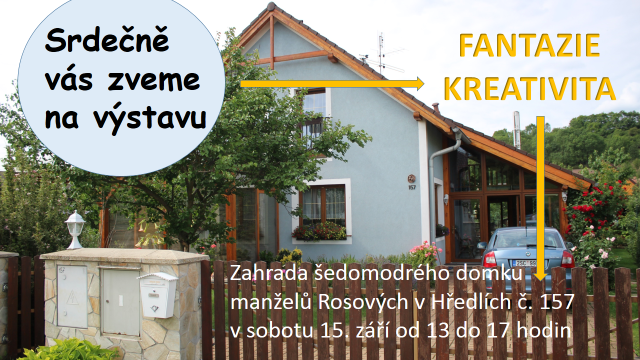 Obrazy Martin Šandor, Micheala Šandorová, Jiří FaltinKeramika – Hana VeckováEnkaustika – Ivana RosováDrobné rukodělné výrobky Víťa Bernasová a  Petr LněničkaHudba – HeléN Rockhousle s hostem Vstup volný, příjemné posezení u občerstvení a hudby.  Prosíme - bez pejsků, už tu bydlí jeden se dvěma kočkami!